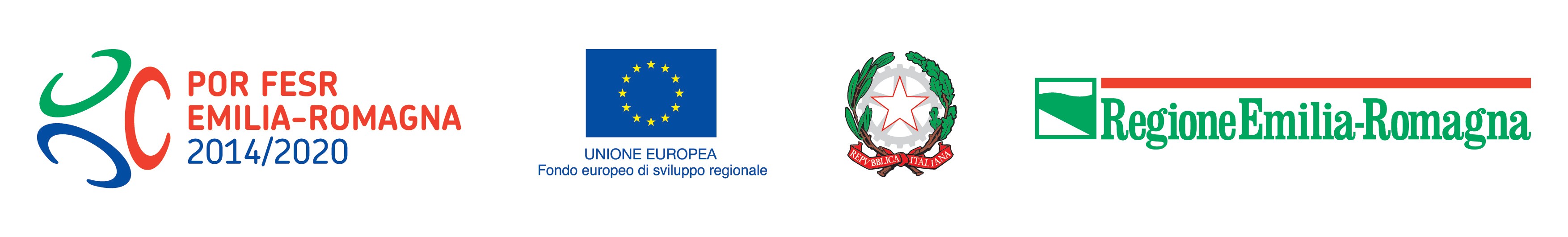 (su carta intestata del fornitore)RELAZIONE DEL FORNITORE DI OPERE EDILI, MURARIE E IMPIANTISTICHE(edilizia libera senza necessità di titoli abilitativi)VOCE AIN ATTUAZIONE DELL’INTERVENTO POR FESR 2014-2020Asse 3 – Azione 3.3.4 e L.R. 41/97Tipo di LAVORI/FORNITURA:_________________________________________________________________________________N. e Data del contratto o documento equivalente: _________________________________________________________________________________Inizio dei lavori: _____________________       Fine dei lavori:____ ________________________Sede intervento: ________________________________________________________________Fattura/e di riferimento : _________________________________________________________DESCRIZIONE:Inserire la descrizione dell’opera muraria, edilizia e impiantistica(la descrizione deve consentire la valutazione dell'ammissibilità delle spese sostenute in relazione a quanto realizzato, per tale motivo deve avere carattere descrittivo e deve consentire di collegare le attività previste dal contratto o documento equivalente con quanto effettivamente realizzato) Illustrare come tale opera muraria, edilizia o impiantistica sia connessa all’allestimento dei locali.Data: _________________Firma del Fornitore ___________________________________________________________________Firma Beneficiario del contributo POR FESR (Legale rappresentante): ____________________________